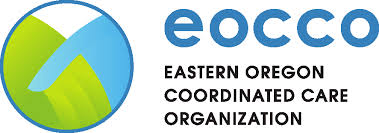 Community Health Workers DMAP Enrollment and Reimbursement InstructionsSTEP 1: BECOME CERTIFIED AND REGISTEREDTo be eligible for reimbursement from EOCCO, you must be a certified CHW. To learn more about CHW training, certification and registration, please go to the OHA Office of Equity and Inclusion’s (OEI) Traditional Health Worker Program website: ◼ How To Become a Certified Traditional Health Worker◼ OEI Traditional Health Worker Registry◼ Traditional Health Worker Resources, Policies, and Laws◼ THW-Approved Training Programs and Continuing EducationFor more information on EOCCOs CHW certification partnership program with Oregon State University, please visit their website: https://workspace.oregonstate.edu/community-health-worker-training-programSTEP 2: OBTAINING AN NPI (NATIONAL PROVIDER IDENTIFIER)To obtain an NPI, apply on the National Plan and Provider Enumeration System website: https://nppes.cms.hhs.gov/#/ Taxonomy code for CHW is 172V00000X. STEP 3: BECOME AN OREGON MEDICAID PROVIDERTo enroll as an Oregon Medicaid Provider, follow directions listed on the application to complete the OHA Managed care plan provider application found on the EOCCO website: https://www.eocco.com/-/media/EOCCO/PDFs/oha_provider_application.pdf Provider Type: 13Specialty code: 601Include your NPI and a copy of your OEI certificationIMPORTANT REMINDERS:All fields are required for registration, including social security number and birthdate. Any incomplete information will cause more time for validation to be able to submit your applicationClaim will be denied/stay denied for no DMAP registration if either the rendering NPI or the billing group NPI is not registered with OHA on the date of serviceInformation filled out needs to be legible. Unreadable information will cause a delay in processing or your application withdrawn by OHA.EOCCO’s CHW Reimbursement Policy can be found here: https://www.eocco.com/-/media/EOCCO/PDFs/chw_policy.pdf